ПОСТАНОВЛЕНИЕ                                                                               КАРАР№  19                                                                                                 12.11.2019г.«Об утверждении отчета об исполнениибюджета Нижнебишевского сельского поселения Заинскогомуниципального района за девять месяцев  2019 года»              В соответствии со ст. 81,264.2 Бюджетного кодекса Российской Федерации, ст. 97.1 Бюджетного кодекса Республики Татарстан, Устава Нижнебишевского сельского поселения Заинского муниципального района                                         постановляю:1.Утвердить отчет об исполнении бюджета Нижнебишевского сельского поселения Заинского муниципального района  за девять месяцев 2019 года согласно приложению 1.2.Направить отчет об исполнении бюджета Нижнебишевского сельского поселения Заинского муниципального района  за девять месяцев 2019 года в Совет  Нижнебишевского сельского поселения Заинского муниципального района и  в ревизионную  комиссию Исполнительного  комитета Нижнебишевского сельского поселения.3. Контроль за исполнением настоящего постановления оставляю за собой. РуководительИсполнительного комитета                                                    Д.В.НасертдиновРеспублика ТатарстанИсполнительный комитет Нижнебишевскогосельского поселения Заинского муниципального района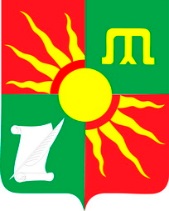 Татарстан РеспубликасыЗәй муниципаль районыТүбән  Биш авыл җирлегебашкарма комитетыУл. Центральная, д. 46, с. Нижнее Бишево, Заинский район, 423514Центральная урамы, 46 нче йорт,          Түбəн Биш авылы, Зәй районы, 423514Телефон, факс 68-4-47. Электронный адрес: Nbsh.Zai@tatar.ru, сайт: www.nigneebishevo.ucoz.ruТелефон, факс 68-4-47. Электронный адрес: Nbsh.Zai@tatar.ru, сайт: www.nigneebishevo.ucoz.ruТелефон, факс 68-4-47. Электронный адрес: Nbsh.Zai@tatar.ru, сайт: www.nigneebishevo.ucoz.ru